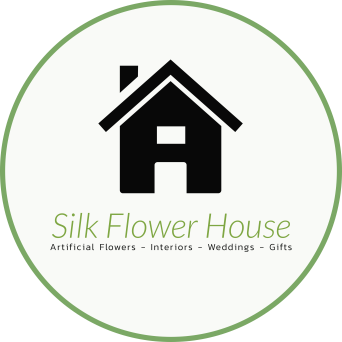 https://www.instagram.com/silkflowerhousehttps://uk.pinterest.com/silkflowerhousewww.twitter.com/silkflowerhousewww.facebook.com/angelfloraldesignswww.silkflowerhouse.com                                   sales@silkflowerhouse.co.uk07397 790257SILK FLOWER HOUSEGuide to Wedding Flowers and Essential ChecklistWe have listed all the possible people and places that you may need flowers, but how many or how few of each you will need will depend on the type and size of your wedding and your budget. This could range from as little as a Bridal Bouquet and Buttonhole for the Groom to everything listed! The choice is yours!Take a look through and make notes of your ideas (such as flowers/colours/theme/style) and the number of each item you need.  This will also help bring into focus the size and style of the wedding, numbers of guests, colours etc, how you want your wedding to be and how it will fit in with your budget.WEDDING DATE –CHURCH/CEREMONY VENUE –RECEPTION VENUE -COLOURS - 				THEME -STYLE -FAVOURITE or PREFERRED FLOWERS -BRIDEFlowers:						Colours:Embellishments:  (Pearls/Crystals/Feathers/Brooches?)Shower/Round/OverarmLong or short trail for ribbons:GROOM The Groom’s Buttonhole is usually made from one or two of the flowers chosen from the Bridal Bouquet.Flowers:						Colours: Embellishments:					Double Buttonhole/Single Buttonhole:BRIDESMAIDS Generally the Bridesmaids will have a smaller version of the Brides Bouquet, but you could reverse the colours. For instance if the Bridal Bouquet is mainly Blue with touches of White, the Bridesmaids could have White with touches of Blue. Flowers:						Colours: Embellishments:					Wrist Corsage:Posies/Baskets/Pomanders				Hair Crowns/Hair Accessoriesflower girls Flower Girls tend to be young children so if they have posies they tend to be a smaller edition of the Bridesmaids posy. Flowers:						Colours: Embellishments:					Wrist Corsage	Posies/Baskets/Wands/Pomanders			Hair Crowns/Hair Accessories
BEST MAN As the Groom’s right hand man, the Best Man usually has the same style of Buttonhole as the Groom, but again you could change the colours, so if the Groom has a Double Buttonhole with a Blue Rose and a White Rose, the Best Man could have Double Blue Roses or Double White Roses. Flowers:						Colours:
Single or Double Buttonhole:				Embellishments:USHERSFlowers:						Single Buttonholes:
Embellishments:MATRON/MAID OF HONOURThe Matron/Maid of Honour usually has a smaller version of the Bridal Bouquet, in a round, posy style, but it would be slightly larger than the Bridesmaids.  You may wish to have a Wrist Corsage instead, so she would have her free hands to adjust the Brides train or hold her flowers etc. Flowers:						Colours: Embellishments:					Wrist Corsage:Posy/Pomanders					Hair Crowns/Hair Accessories THROWING BOUQUETThis is a smaller version of the Bridal Bouquet, usually round, which the Bride throws over her head to the excited, awaiting group of unmarried female wedding guests! It has become popular to have an extra bouquet for this purpose rather than the Bride throwing her own bouquet, as was previously the fashion.Flowers:						Colours: Embellishments:					RING BEARTER/PAGE BOY
The Pageboy or ring bearer, normally have a smaller version of the Groom’s Buttonhole but they could also have just a single flower buttonhole. Flowers:						Small Single Buttonhole/Small Groom ButtonholeColours:						Embellishments:MOTHER OF THE BRIDE and MOTHER OF THE GROOMThe Corsage is usually equivalent to a large pin on buttonhole with several flowers chosen from the Bridal Bouquet.  It might be best discussed with your Mother’s as they may have a personal preference, depending on their outfit etc. Flowers:						Colours: Embellishments:					Wrist Corsage:
Double or Triple Flower Pin Corsage:
FATHER OF THE BRIDE and FATHER OF THE GROOM Usually similar in size and style to the Best Man ButtonholeFlowers:						Colours:Embellishments:					Single or Double Buttonhole GRANDPARENTSFlowers:						Colours:Embellishments:					Single Buttonhole/Double Buttonhole:		Pin On Corsage/Wrist Corsage:
WEDDING GUESTSIf you choose to give all of your guests a Buttonhole it would normally be a simple, single flower and foliage buttonhole. Flowers:						Colours:Embellishments:					Single Buttonholes:	CHURCH/VENUE/RECEPTION FLOWERSThese will normally be a mixture of all the flowers you have used in your Bridal Bouquet, possibly with the addition of extra foliage, but will be very dependent on your wedding theme and style.  Arrangements used at the Ceremony can also be relocated for the Reception. For example, the long, low arrangement you have for the Register Table can be used for the Top Table at the Reception. CHURCH ALTARThis is normally a Front Facing Pedestal Arrangement, which would be placed on a stand to display them and give the arrangement height.  You will probably find that your Church or Venue has display stands you can use, but check this with them. The arrangement can be taken from the Church/Marriage Venue to be used at your Reception.Flowers:						Colours:CHURCH PEWS If your aisle has space, you may like Pew Arrangements.  These would be similar in style to the Altar Arrangements, also on stands but round in style.  They can be placed at the end of each pew, or every few pews.  These are also sometimes used in Marriage Venues at the end of each chair row.Flowers:						Colours:CHURCH PEW ENDS Church pew ends could be bunches, sprays or clusters of flowers, usually tied to the pews using ribbon. A modern style, and more cost effective option, is to use ribbon bows at the end of the pews. Flowers:						Colours:Ribbon Colour:	REGISTER TABLELong, low style arrangement would be best if you want to use it for your Top Table at the Reception but you could have an arrangement in a vase, or a round arrangement to use later as a Reception Centrepiece.
Flowers						Colours:
Long and Low/Round/Vase
WEDDING CAR
Flowers:						Colours:Ribbon:
Rear Parcel Shelf Arrangement			Door Handle SprayWEDDING CAKEWedding cake flowers could be small posy-like clusters, sprays, which are normally tied together in small bunches or single flower heads, all of which can be placed on top of the cake and around the tiers and base. Flowers:						Colours:Cake Topper						Embellishments:Sprays/Clusters/Single Stems:RECEPTION TABLESFor the reception tables there is a huge choice of styles and themes to consider, but you will probably have an idea of how you want your venue to look by now.  The Top Table would normally be a long, low arrangement so the guests can see the Bride and Groom, but of course you may have your own ideas of what you would like.  Remember for Top Table and Guest Tables, the displays shouldn’t be in the way of people seeing each other or talking, so have something lower than head height or above head height. We have listed lots of possibilities for the Guest Tables below. You may find some venues don’t allow lit candles or tea lights for safety reasons, so it would be best to check with them first if you want to use them.Top Table Long, Low ArrangementFlowers:						Colours:
Guests Table CentrepiecesRound Table Posy Style Centrepieces, Flower Balls on Vases, Candlesticks or Martini Glasses,Candelabra, Flower Trees, Posies on Mirror Plates, Pails, Vase Arrangements, Bubble Bowls, Birdcage Arrangements, Lantern ArrangementsColours:						Flowers:GARLANDSIf the Church or Venue has pillars or balconies, you may wish to decorate these with foliage, flowers, ribbons or garlands. To swag garland down a staircase banister, mantelpiece or pillar, measure the LENGTH of the banister/mantel or pillar, then calculate one-and-a-half times that dimension. For example if a Mantelpiece was 6 feet wide x 1.5 = 9 feet of garland required. Flowers:						Colours:Foliage:						Ribbon:Measurements 					Length of Garland:WEDDING ARCHThese are often used as a focal point for the Wedding Ceremony, or as a backdrop for photos etc at the Reception. You will need to consider the space available for the arch and note the height and width for the space.Flowers						Colours:Size:							Round/SquareFLORAL FRAME or FLOWER WALLThese are usually used as a backdrop or focal point.  Again you will need to consider the space available.Flowers:						Colours:Size: